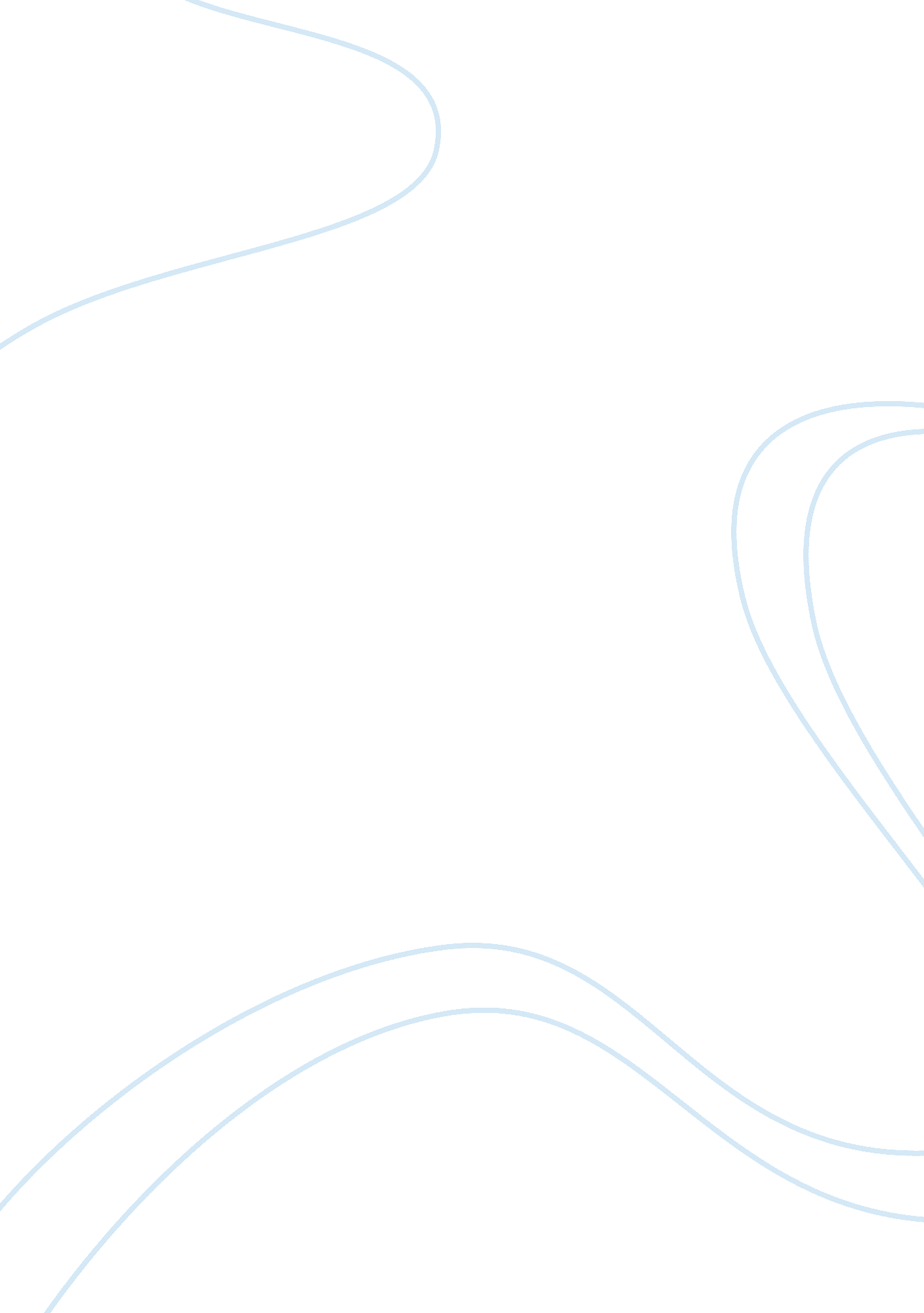 The choice of research design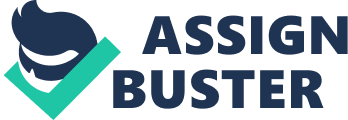 Proposal Assignment #3 Q Hypothesis The necessity of a reputable facilitator will lead to causal relationship in open distance learning. 
Hypothesis 2: Open distance learning enhances causal relationship with reputable facilitator since it is necessary. 
Q 2 
Type of Research Design 
The survey research design that would be suitable for this work is in person or personal questionnaire type. This is where one research by having a list of questions and interviews people to get what the majority think. 
Reasons for Choosing the Design 
There are various reasons for choosing this survey research design. One, feedback is guaranteed immediately such that evaluation and conclusion is easy (Sprenkle, Douglas & Fred, 224). This is due to the fact that the researcher asks a question and the interviewee responds immediately. Secondly, authenticity or reliability of data entered is high and is guaranteed because it is one on one or face to face interview. This curbs lies that people tell using other means of survey research designs (Sprenkle, Douglas & Fred, 225). Moreover, lie detection or any inhibition by the interviewee is easily identified. 
Lastly, this survey design targets the right group as it will be intentionally channeled to the right people. This is better than other means of research which are seen and done by anybody who feels like doing it even when they do not know what they are talking about. Furthermore the target group might be left out, thus making this design effective and efficient. 
Disadvantages of This Survey Research Design 
Although this design is effective and efficient it has its shortcomings. The first shortcoming is that it is tiring and cumbersome (Sprenkle, Douglas & Fred, 223). This is mainly because to enable one to do this research one has to walk among people, stop them ask them if they can aid them in their quest and take them through the whole questionnaire asking questions and taking down responses. 
The second significant issue with this kind of survey research design is cost in relation to time and resources needed to conduct the research (Sprenkle, Douglas & Fred, 222). Cost is incurred in training of interviewers -because it cannot be achieved by one person and would take a long time to complete-, transport costs, physical wellbeing cost like food and in some cases accommodation. This is very expensive and can jeopardize the whole research process. 
Q 3 
General Social Survey questions 
Variable 1: Marital 
Question: Are you currently married, widowed, divorced, separated, or have you never been married? 
Response: Married 
Variable 2: Degree 
Question: If finished 9th-12th grade: Did you ever get a high school diploma or a GED certificate? 
Response: Graduate 
Variable 3: Race 
Question: What race do you consider yourself? 
Response: Black 
Work Cited 
Sprenkle, Douglas H, and Fred P. Piercy. Research Methods in Family Therapy. New York: Guilford Press, 2005. Print. 